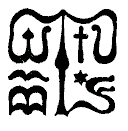 Wesley János Lelkészképző Főiskola john wesley theological collegeKörnyezetbiztonsági Tanszék/Department of Environmental SecurityJELENTKEZÉSI LAPÉRETTSÉGI ELŐKÉSZÍTŐ(A jelentkezési lapot legyen szíves nyomtatott nagybetűvel/GÉPPEL kitölteni!)Jelentkező személyi adatai: Név: 	Születési hely: ……………………………………… Idő 	Értesítési cím: 	EMAIL: ………………………………………………………………………………….TEL: 	Tanfolyam (Kérjük, jelölje be a kiválasztott tanfolyamot. Két tantárgy is megjelölhető):Matematika 						Földrajz	□	Középszint	(40 óra)			□	Középszint (40 óra)	□	Emeltszint	(50 óra)			□	Emeltszint (50 óra)Időpont: hétfő-szerda 16:00-17:30		Időpont: péntek 15:00-18:30A tanfolyam díja: Középszinten: 24 000 FtEmeletszinten: 30 000 FtTandíjkedvezmény: (a tandíjkedvezményre való jogosultságot igazoló okiratok másolatát kérjük csatolja a jelentkezési laphoz)	□	50 %: ha a jelentkező családjában az egy főre jutó jövedelem nem haladja meg az 57 000 Ft-ot. □	100 %: ha a jelentkező családjában az egy főre jutó jövedelem nem haladja meg a 28 500 Ft-ot. A részvételi díjat a Wesley János Lelkészképző Főiskola alábbi bankszámlaszámára kérjük átutalni: 11708001-20562292Az átutaláson kérjük tüntessék fel a jelentkező nevét és a választott tanfolyamot.A jelentkezési lap leadható személyesen, elküldhető postán, vagy e-mailben: barnaistvan@wjlf.hu.A Jelentkezési lap elküldésével a jelentkező hozzájárul ahhoz, hogy a Wesley János Lelkészképző Főiskola a feltűntetett adatokat a wesley.hu honlapon közzétett, Adatkezelési Irányelveinek megfelelőlen kezelje. 